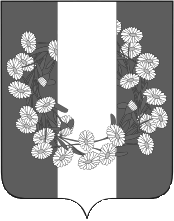 АДМИНИСТРАЦИЯ БУРАКОВСКОГО СЕЛЬСКОГО ПОСЕЛЕНИЯ КОРЕНОВСКОГО РАЙОНА ПОСТАНОВЛЕНИЕот 22.12.2015							                                                      № 188х.БураковскийОб утверждении административного регламента администрации Бураковского сельского поселения Кореновского района исполнения муниципальной функции «Осуществление муниципального земельного контроля»В соответствии с Федеральным законом от 27 июля 2010 года № 210-ФЗ «Об организации предоставления государственных и муниципальных услуг», с Постановлением Правительства Российской Федерации от 16 мая 2011 года№ 373 «О разработке и утверждения административных регламентов исполнения государственных функций и административных регламентов предоставления государственных услуг»,   п о с т а н о в л я ю:1. Утвердить административный регламент администрации Бураковского сельского поселения Кореновского района исполнения муниципальной функции «Осуществление муниципального земельного контроля»  (прилагается).2.Признать утратившим силу постановление администрации Бураковского сельского поселения Кореновского района от 21 января 2013 года № 12 «Об утверждении административного регламента администрации Бураковского сельского поселения Кореновского района по исполнению муниципальной функции «Осуществление муниципального земельного контроля».3. Общему отделу администрации Бураковского сельского поселения Кореновского района (Абрамкина) обнародовать  настоящее постановление в установленных местах  и обеспечить его размещение (опубликование) на официальном сайте администрации Бураковского сельского поселения Кореновского района в информационно-телекоммуникационной сети «Интернет».4. Постановление вступает в силу со после его официального обнародования.Глава Бураковского  сельского поселения   Кореновского района                                                                             Л.И.Орлецкая									 ПРИЛОЖЕНИЕ                                                                                                                          УТВЕРЖДЕН                                                                                         постановлением администрации                                                                             Бураковского сельского поселения                                                                                          Кореновского района                                                                                   от 22 декабря 2015 года   № 188Административный регламент администрации Бураковского сельского поселения Кореновского района  исполнения муниципальной функции «Осуществление муниципального земельного контроля»Раздел I. Общие положения1.1. Наименование муниципальной функцииОсуществление муниципального земельного контроля1.2. Наименование органаместного самоуправления муниципального образования, непосредственно исполняющего муниципальную функцию	Муниципальный земельный контроль за использованием земель на территории Бураковского сельского поселения Кореновского района осуществляется администрацией Бураковского сельского поселения Кореновского района (далее – уполномоченный орган).  Распоряжением  администрации Бураковского сельского поселения Кореновского района  определяются должностные лица, уполномоченные организовывать и осуществлять муниципальный земельный контроль за использованием земель на территории Бураковского сельского поселения Кореновского района. 	При исполнении муниципальной функции уполномоченный орган взаимодействует с:с федеральным органом исполнительной власти, осуществляющим функции по осуществлению государственного земельного контроля -Федеральной службой государственной регистрации, кадастра и картографии (Росреестр);с органами прокуратуры по вопросам согласования проведения проверок;с органами внутренних дел для оказания содействия при проведении проверок;с органами государственного контроля (надзора) по вопросам, связанным с использованием земель и осуществлением градостроительной деятельности на территории Бураковского сельского поселения Кореновского района.Взаимодействие при проведении проверок в отношении юридических лиц, индивидуальных предпринимателей осуществляется в соответствии с Федеральным законом от 26 декабря 2008 года № 294-ФЗ «О защите юридических лиц и индивидуальных предпринимателей при осуществлении государственного контроля (надзора) и муниципального контроля».1.3. Перечень нормативных правовых актов, непосредственно регулирующих  исполнение муниципальной функцииФункция муниципального контроля исполняется в соответствии с:Кодексом Российской Федерации об административных правонарушениях;Земельным кодексом Российской Федерации;Федеральным законом от 06 октября 2003года  № 131-ФЗ «Об общих принципах организации местного самоуправления в Российской Федерации»;Федеральным законом от 26 декабря 2008 года  № 294-ФЗ «О защите прав юридических лиц и индивидуальных предпринимателей при проведении государственного контроля (надзора) и муниципального контроля»;Законом Краснодарского края от 23 июля 2003 года  № 608-КЗ «Об административных правонарушениях»;Законом Краснодарского края от 05 ноября  2002 года № 532-КЗ «Об основах регулирования земельных отношений в Краснодарском крае»;Законом Краснодарского края от 04 марта  2015 года № 3126-КЗ «О порядке осуществления органами местного самоуправления муниципального земельного контроля на территории Краснодарского края»;постановлением Правительства Российской Федерации от 30 июня  2010 года № 489 «Об утверждении Правил подготовки органами государственного контроля (надзора) и органами муниципального контроля ежегодных планов проведения плановых проверок юридических лиц и индивидуальных предпринимателей»;постановлением Правительства Российской Федерации от 20 августа  2009 года № 689 «Об утверждении Правил аккредитации граждан и организаций, привлекаемых органами государственного контроля (надзора) и органами муниципального контроля к проведению мероприятий по контролю»;постановлением Правительства Российской Федерации от 16 июля 2009      № 584 «Об уведомительном порядке начала осуществления отдельных видов предпринимательской деятельности» (вместе с «Правилами представления уведомлений о начале осуществления отдельных видов предпринимательской деятельности и учета указанных уведомлений»);приказом Минэкономразвития России от 30 апреля 2009 года  № 141 «О реализации положений Федерального закона «О защите прав юридических лиц и индивидуальных предпринимателей при осуществлении государственного контроля (надзора) и муниципального контроля»;уставом поселения;Положением о муниципальном земельном контроле на территории Бураковского сельского поселения Кореновского района; настоящим административным регламентом. 1.4. Предмет муниципального контроляПредметом исполнения муниципальной функции является  организация и осуществление муниципального земельного контроля на территории поселения по следующим направлениям:а) использование земельных участков, предоставленных гражданам, юридическим лицам и индивидуальным предпринимателям в соответствии с условиями, установленными правовыми актами о предоставлении земельных участков, правовым режимом использования земель, а также договорами аренды земельных участков, договорами безвозмездного пользования земельными участками;б) предупреждение и пресечение самовольного занятия земельных участков, самовольного строительства или использования земельных участков без оформленных в установленном порядке правоустанавливающих документов на землю;в) соблюдение режима использования земель особо охраняемых природных территорий краевого и местного значения, а также режима использования земель в границах территорий объектов культурного наследия;г) предупреждение и пресечение незаконного изменения правового режима земельных участков;д) соблюдением установленных земельным законодательством сроков и порядка переоформления права постоянного (бессрочного) пользования земельными участками на право аренды земельных участков или приобретение земельных участков в собственность;е) предупреждение и пресечение сокрытия и искажения сведений о состоянии земель;ж) предупреждение и пресечение самовольного снятия или перемещения плодородного слоя почвы;з) предупреждение и пресечение использования земельных участков для целей недропользования в случае, если целевое назначение и разрешенное использование земельного участка не позволяет такое использование;и) предупреждение и пресечение уничтожения плодородного слоя почвы, а равно порчи земель в результате нарушения правил обращения с пестицидами и агрохимикатами или иными опасными для здоровья людей и окружающей среды веществами и отходами производства и потребления;к) выполнение установленных требований и обязательных мероприятий по улучшению, защите земель и охране почв от ветровой, водной эрозии и предотвращению других процессов и иного негативного воздействия на окружающую среду, ухудшающих качественное состояние земель;л) использование земельных участков не по целевому назначению в соответствии с их принадлежностью к той или иной категории земель и разрешенным использованием или неиспользованием земельного участка, предназначенного для сельскохозяйственного производства либо жилищного и иного строительства, в указанных целях в течение срока, установленного федеральным законом.1.5. Права и обязанности должностных лиц при осуществлении муниципального контроляДолжностные лица  при осуществлении муниципального земельного контроля имеют право:1) осуществлять плановые и внеплановые проверки соблюдения требований земельного законодательства Российской Федерации;2) запрашивать и безвозмездно получать на основании запросов в письменной форме от органов государственной власти, органов местного самоуправления, юридических лиц, индивидуальных предпринимателей, граждан информацию и документы, необходимые для проведения проверок, в том числе документы о правах на земельные участки и расположенные на них объекты, а также сведения о лицах, использующих земельные участки, в отношении которых проводятся проверки, в части, относящейся к предмету проверки;3) выдавать в пределах полномочий обязательные для исполнения предписания об устранении выявленных в результате проверок нарушений земельного законодательства, а также осуществлять контроль за исполнением указанных предписаний в установленные сроки;4) обращаться в органы внутренних дел за содействием в предотвращении или пресечении действий, препятствующих осуществлению муниципального земельного контроля, в установлении лиц, виновных в нарушениях земельного законодательства;5) при осуществлении муниципального земельного контроля за использованием и охраной земель посещать в порядке, установленном законодательством Российской Федерации, объекты самовольной постройки, обследовать объекты земельных отношений, находящиеся в собственности, владении, пользовании и аренде у граждан и юридических лиц;6) возбуждать дела об административных правонарушениях, выявленных при осуществлении муниципального земельного контроля;7) в случае обнаружения в процессе проведения проверок признаков состава административного правонарушения, предусмотренного Кодексом об административных правонарушениях Российской Федерации в области земельного законодательства (рассмотрение которого не отнесено к полномочиям органов местного самоуправления), составлять акт проверки соблюдения земельного законодательства с указанием информации о наличии признаков выявленного нарушения для привлечения нарушителей к административной ответственности и приостановления пользования земельным участком;8) привлекать экспертов и экспертные организации к проведению проверок соблюдения требований земельного законодательства;9) заключать с экспертами и экспертными организациями соглашения о взаимодействии по проведению проверок соблюдения требований земельного законодательства;10) осуществлять иные полномочия, предусмотренные федеральными законами, законами Краснодарского края и нормативными правовыми актами органов местного самоуправления.Должностные лица при осуществлении муниципального земельного контроля обязаны:1) своевременно и в полной мере осуществлять предоставленные в соответствии с действующим законодательством полномочия по предупреждению, выявлению и пресечению нарушений требований законодательства Российской Федерации органами государственной власти, органами местного самоуправления, юридическими лицами, индивидуальными предпринимателями, гражданами в отношении объектов земельных отношений;2) осуществлять свою деятельность с учетом особенностей, установленных Федеральным законом от 26 декабря 2008 года № 294-ФЗ «О защите прав юридических лиц и индивидуальных предпринимателей при осуществлении государственного контроля (надзора) и муниципального контроля» и Законом Краснодарского края от 04 марта  2015 года № 3126-КЗ «О порядке осуществления органами местного самоуправления муниципального земельного контроля на территории Краснодарского края»;3) направлять в исполнительные органы государственной власти или органы местного самоуправления материалы о принудительном прекращении прав на земельные участки ввиду их ненадлежащего использования в случаях, предусмотренных земельным законодательством;4) направлять в соответствии с Федеральным законом от 26 декабря 2008 года № 294-ФЗ «О защите прав юридических лиц и индивидуальных предпринимателей при осуществлении государственного контроля (надзора) и муниципального контроля» информацию о проведении проверок, о результатах проведения проверок и о принятых мерах по пресечению и (или) устранению последствий выявленных нарушений для внесения такой информации в единый реестр проверок;5) направлять копию акта проверки соблюдения земельного законодательства с указанием информации о наличии признаков состава административного правонарушения, предусмотренного Кодексом Российской Федерации об административных правонарушениях в области земельного законодательства, в структурное подразделение территориального органа федерального органа государственного земельного надзора по соответствующему муниципальному образованию в течение трех рабочих дней со дня составления акта проверки для рассмотрения и принятия решения о возбуждении дела об административном правонарушении или решения об отказе в возбуждении дела об административном правонарушении и направления копии принятого решения в орган местного самоуправления;6) доказывать обоснованность своих действий при их обжаловании юридическими лицами, индивидуальными предпринимателями, физическими лицами в порядке, установленном законодательством Российской Федерации.Должностные лица при осуществлении муниципального земельного контроля не вправе:1) проверять выполнение обязательных требований и требований, установленных муниципальными правовыми актами, если такие требования не относятся к полномочиям органа государственного контроля (надзора), органа муниципального контроля, от имени которых действуют эти должностные лица;2) осуществлять плановую или внеплановую выездную проверку в случае отсутствия при ее проведении руководителя, иного должностного лица или уполномоченного представителя юридического лица, индивидуального предпринимателя, его уполномоченного представителя, за исключением случая проведения такой проверки по основанию, предусмотренному подпунктом «б» пункта 2 части 2 статьи 10 Федерального закона от 26 декабря 2008 года № 294-ФЗ «О защите прав юридических лиц и индивидуальных предпринимателей при осуществлении государственного контроля (надзора) и муниципального контроля»;3) требовать представления документов, информации, образцов продукции, проб обследования объектов окружающей среды и объектов производственной среды, если они не являются объектами проверки или не относятся к предмету проверки, а также изымать оригиналы таких документов;4) отбирать образцы продукции, пробы обследования объектов окружающей среды и объектов производственной среды для проведения их исследований, испытаний, измерений без оформления протоколов об отборе указанных образцов, проб по установленной форме и в количестве, превышающем нормы, установленные национальными стандартами, правилами отбора образцов, проб и методами их исследований, испытаний, измерений, техническими регламентами или действующими до дня их вступления в силу иными нормативными техническими документами и правилами и методами исследований, испытаний, измерений;5) распространять информацию, полученную в результате проведения проверки и составляющую государственную, коммерческую, служебную, иную охраняемую законом тайну, за исключением случаев, предусмотренных законодательством Российской Федерации;6) превышать установленные сроки проведения проверки;7) осуществлять выдачу юридическим лицам, индивидуальным предпринимателям предписаний или предложений о проведении за их счет мероприятий по контролю.Орган муниципального земельного контроля, его должностные лица в случае ненадлежащего исполнения функций, служебных обязанностей, совершения противоправных действий (бездействия) при проведении проверок несут ответственность в соответствии с законодательством Российской Федерации.Действия (бездействие) должностных лиц органов муниципального земельного контроля, органов государственной власти и органов местного самоуправления, приведшие к нарушению прав и законных интересов граждан, юридических лиц и индивидуальных предпринимателей, могут быть обжалованы в административном и (или) судебном порядке в соответствии с законодательством Российской Федерации.1.6. Права и обязанности лиц, в отношении которых осуществляются мероприятия по муниципальному контролюСобственники земельных участков, землепользователи, землевладельцы и арендаторы земельных участков имеют право:непосредственно присутствовать при проведении проверки, давать объяснения по вопросам, относящимся к предмету проверки;получать от органа муниципального земельного контроля, их должностных лиц информацию, которая относится к предмету проверки и предоставление которой предусмотрено Федеральным законом от 26 декабря 2008 года № 294-ФЗ «О защите прав юридических лиц и индивидуальных предпринимателей при осуществлении государственного контроля (надзора) и муниципального контроля»;знакомиться с результатами проверки и указывать в акте проверки о своем ознакомлении с результатами проверки, согласии или несогласии с ними, а также с отдельными действиями должностных лиц, проводившими проверку;обжаловать действия (бездействие) должностных лиц в административном и (или) судебном порядке в соответствии с законодательством Российской Федерации.Руководитель, иное должностное лицо или уполномоченный представитель юридического лица, индивидуальный предприниматель, его уполномоченный представитель при проведении проверки имеют право привлекать Уполномоченного при Президенте Российской Федерации по защите прав предпринимателей либо уполномоченного по защите прав предпринимателей в субъекте Российской Федерации к участию в проверке.Собственники земельных участков, землепользователи, землевладельцы и арендаторы земельных участков обязаны:обеспечивать свое присутствие или присутствие своих представителей при проведении мероприятий по муниципальному земельному контролю;по требованию должностных лиц, осуществляющих   муниципальный земельный контроль предъявлять документы, связанные с целями, задачами и предметом проверки;не препятствовать должностным лицам проводить проверку;выполнять предписания об устранении земельного правонарушения.1.7.  Описание результатов исполнения муниципальной функции,  а также указание на юридические факты, которыми заканчивается исполнение муниципальной функцииКонечным результатом исполнения муниципальной функции  является выявление факта (отсутствия факта) нарушения.По результатам исполнения муниципальной функции составляется:акт проверки;предписание юридическому лицу, индивидуальному предпринимателю, гражданину об устранении выявленных нарушений (в случае выявления факта нарушения).В случае если при проведении проверки установлено, что выявленные нарушения представляют непосредственную угрозу причинения вреда жизни, здоровью граждан, вреда животным, растениям, окружающей среде, объектам культурного наследия (памятникам истории и культуры) народов Российской Федерации , безопасности государства, возникновения чрезвычайных ситуаций природного и техногенного характера или такой вред причинен, уполномоченный орган принимает меры по недопущению причинения вреда или прекращению его причинения вплоть до временного запрета деятельности юридического лица, его филиала, представительства, структурного подразделения, индивидуального предпринимателя в порядке, установленном Кодексом Российской Федерации об административных правонарушениях, отзыва продукции, представляющей опасность для жизни, здоровья граждан и для окружающей среды, из оборота и довести до сведения граждан, а также других юридических лиц, индивидуальных предпринимателей любым доступным способом информацию о наличии угрозы причинения вреда и способах его предотвращения.Субъектами проверки являются физические,  юридические лица и индивидуальные предприниматели, имеющие в собственности, пользовании и аренде земельные участки, расположенные в границах Бураковского сельского поселения Кореновского района.Раздел  II. Требования к порядку исполнения муниципальной функции2.1.Порядок информирования об исполнении муниципальной функцииАдрес места нахождения уполномоченного органа – 353151, Краснодарский край, Кореновский район, хутор Бураковский, ул. Гагарина,5 Часы работы уполномоченного органа:Информация о порядке исполнения муниципальной функции представляется посредством ее размещения в средствах массовой информации (далее - СМИ), электронной почте, по телефону и (или) непосредственно должностным лицом, ответственным за исполнение муниципальной функции. Для обеспечения информирования о порядке исполнения муниципальной функции представляется следующая информация:1) наименование уполномоченного органа  исполняющего муниципальную функцию;2) почтовый адрес уполномоченного органа; 3) номера телефонов, адреса электронной почты уполномоченного органа;4) график (режим) работы уполномоченного органа;5) перечень оснований, при наличии которых муниципальная функция не исполняется;6) порядок обжалования актов (решений) уполномоченного органа,  действий или бездействия их должностных лиц;7) перечень и извлечения из нормативных правовых актов, регулирующих исполнение муниципальной функции.Основными требованиями к информированию заявителей являются:достоверность предоставляемой информации;четкость в изложении информации;полнота информирования;удобство и доступность получения информации.Информирование заявителей осуществляется в устной или письменной форме следующим образом:индивидуальное информирование;публичное информирование.Индивидуальное устное информирование осуществляется при обращении заявителей за информацией лично или по телефону. Если для подготовки ответа требуется продолжительное время, должностное лицо, осуществляющее индивидуальное устное информирование, может предложить заявителям обратиться за необходимой информацией в письменном виде. Индивидуальное письменное информирование осуществляется путем направления ответов почтовым отправлением.Публичное устное информирование осуществляется посредством привлечения средств массовой информации. Публичное письменное информирование осуществляется путем публикации информационных материалов в средствах массовой информации, включая официальный сайт Бураковского  сельского поселения Кореновского района (www. burakovskaja.ru) и на информационном стенде в здании администрации поселения.Утверждённый ежегодный план проведения плановых ежегодных проверок при осуществлении муниципального земельного контроля доводится до сведения заинтересованных лиц посредством его размещения на официальном Интернет-портале администрации Бураковского сельского поселения Кореновсекого района, официальных сайтах Генеральной прокуратуры Российской Федерации: http:genproc.gov.ru/ и прокуратуры Краснодарского края www.prokuratura-krasnodar.ru.2.2. Срок исполнения муниципальной функции2.2.1. Срок проведения проверки, не может превышать двадцать рабочих дней.2.2.2. В отношении одного субъекта малого предпринимательства общий срок проведения плановой выездной проверки не может превышать пятьдесят часов для малого предприятия и пятнадцать часов для микропредприятия в год.2.2.3. В исключительных случаях, связанных с необходимостью проведения сложных и (или) длительных исследований, испытаний, специальных экспертиз и расследований на основании мотивированных предложений должностных лиц органа муниципального контроля, проводящих выездную плановую проверку, срок проведения выездной плановой проверки может быть продлен руководителем такого органа, но не более чем на двадцать рабочих дней, в отношении малых предприятий не более чем на пятьдесят часов, микропредприятий не более чем на пятнадцать часов.2.2.4. Срок проведения проверок в отношении юридического лица, которое осуществляет свою деятельность на территориях нескольких субъектов Российской Федерации, устанавливается отдельно по каждому филиалу, представительству юридического лица. Раздел III. Состав, последовательность и срокивыполнения административных процедур, требованияк порядку их выполнения, в том числе особенности выполнения административных процедур в электронной форме3.1. Перечень административных процедур, содержащихся в разделеМуниципальная функция по осуществлению муниципального земельного контроля исполняется путём выполнения следующих административных процедур (действий):принятие решения о проведении проверки соблюдения земельного законодательства;направление уведомления о проведении проверки;проверка соблюдения земельного законодательства;оформление результатов;устранение выявленных нарушений земельного законодательства.Блок-схема исполнения муниципальной функции приводится в приложении № 1 к настоящему административному регламенту3.2. Принятие решения о проведении проверки соблюдения земельного законодательстваМуниципальный земельный контроль осуществляется в форме проверок, проводимых в соответствии с ежегодными планами, либо внеплановых проверок.3.2.1. Проверка является плановой, если она проводится на основании ежегодного плана проверок.Для организации муниципального земельного контроля в форме плановых проверок администрация Бураковского сельского поселения Кореновского района  ежегодно разрабатывает проект плана проведения проверок правообладателей земельных участков, расположенных в границах поселения, из расчета не менее пяти процентов юридических лиц и индивидуальных предпринимателей.Проект плана составляется по форме, утвержденной Правительством Российской Федерации.Проект плана согласовывается в сроки и в порядке, установленные Правительством Российской Федерации.Ежегодные планы утверждаются Советом Бураковского сельского поселения Кореновского района и размещаются на официальных сайтах в информационно-телекоммуникационной сети «Интернет».Внесение изменений в ежегодный план допускается только в случае невозможности проведения плановой проверки деятельности юридического лица или индивидуального предпринимателя в связи с ликвидацией или реорганизацией юридического лица, прекращением юридическим лицом или индивидуальным предпринимателем деятельности, эксплуатации (использования) объектов защиты, объектов использования атомной энергии, опасных производственных объектов, гидротехнических сооружений, подлежащих проверке, а также с наступлением обстоятельств непреодолимой силы.Внесение изменений в ежегодный план осуществляется в том же порядке, что и его подготовка и утверждение.Сведения о внесенных в ежегодный план изменениях направляются в десятидневный срок со дня их внесения в соответствующий орган прокуратуры на бумажном носителе (с приложением копии в электронном виде) заказным почтовым отправлением с уведомлением о вручении либо в форме электронного документа, подписанного электронной подписью, а также размещаются на официальном сайте в информационно-телекоммуникационной сети «Интернет».Ежегодно до утверждения плана проведения проверок юридических лиц и индивидуальных предпринимателей на следующий календарный год Советом Бураковского сельского поселения Кореновского района рассматривается ход исполнения плана проведения плановых проверок юридических лиц и индивидуальных предпринимателей в текущем году.3.2.2. Основанием для проведения внеплановой проверки в отношении юридического лица или индивидуального предпринимателя является:1) истечение срока исполнения юридическим лицом, индивидуальным предпринимателем ранее выданного предписания об устранении выявленного нарушения земельного законодательства;2) поступление в орган местного самоуправления обращений и заявлений граждан, юридических лиц, индивидуальных предпринимателей, информации от органов государственной власти, из средств массовой информации о следующих фактах:а) возникновение угрозы причинения вреда жизни, здоровью граждан, вреда животным, растениям, окружающей среде, объектам культурного наследия (памятникам истории и культуры) народов Российской Федерации, безопасности государства, а также возникновение угрозы чрезвычайных ситуаций природного и техногенного характера;б) причинение вреда жизни, здоровью граждан, вреда животным, растениям, окружающей среде, объектам культурного наследия (памятникам истории и культуры) народов Российской Федерации, безопасности государства, а также возникновение чрезвычайных ситуаций природного и техногенного характера.Обращения и заявления, не позволяющие установить лицо, обратившееся в уполномоченный орган, не содержащие сведений о фактах, указанных в подпунктах 1) и 2) пункта 3.1.2 раздела 3 настоящего административного регламента, а также содержащие сведения о фактах, не относящихся к сфере муниципального контроля, осуществляемого уполномоченным органом, не могут служить основанием для проведения внеплановой проверки.Внеплановая выездная проверка юридических лиц, индивидуальных предпринимателей может быть проведена по основаниям, указанным в подпункте 2) пункта 3.1.2 раздела 3 настоящего административного регламента, органом, осуществляющим муниципальный земельный контроль, после согласования с органом прокуратуры.В день подписания распоряжения  о проведении внеплановой выездной проверки юридического лица,  индивидуального предпринимателя в целях согласования её проведения уполномоченный орган, осуществляющий муниципальный земельный контроль, представляет либо направляет заказным почтовым отправлением с уведомлением о вручении или в форме электронного документа, подписанного усиленной квалифицированной электронной цифровой подписью, в орган прокуратуры по месту осуществления деятельности юридического лица, индивидуального предпринимателя заявление о согласовании проведения внеплановой выездной проверки. К заявлению прилагаются копия распоряжения  о проведении внеплановой выездной проверки и документы, которые содержат сведения, послужившие основанием её проведения.В соответствии со статьей 6 Закона Краснодарского края от 04 марта 2015 года № 3126-КЗ «О порядке осуществления органами местного самоуправления муниципального земельного контроля на территории Краснодарского края»  если основанием для проведения внеплановой проверки является причинение вреда жизни, здоровью граждан, вреда животным, растениям, окружающей среде, объектам культурного наследия (памятникам истории и культуры) народов Российской Федерации, безопасности государства, а также возникновение чрезвычайных ситуаций природного и техногенного характера, обнаружение нарушений в связи с необходимостью принятия неотложных мер, орган местного самоуправления вправе приступить к проведению внеплановой проверки незамедлительно с извещением органов прокуратуры о проведении мероприятий по контролю посредством направления документов, предусмотренных частями 6 и 7 статьи 10 Федерального закона от 26 декабря 2008 года № 294-ФЗ «О защите прав юридических лиц и индивидуальных предпринимателей при осуществлении государственного контроля (надзора) и муниципального контроля», в органы прокуратуры в течение двадцати четырех часов.3.2.3. Внеплановые проверки в отношении лиц, не относящихся к юридическим лицам и индивидуальным предпринимателям, проводятся по поручению главы Бураковского сельского поселения Кореновского района,   а также в случае обнаружения уполномоченным лицом достаточных оснований, указывающих на наличие нарушений в использовании земель, и для проверки исполнения предписаний об устранении земельных правонарушений, выданных уполномоченным органом по земельному контролю.В случае необходимости проведения внеплановой проверки руководители отраслевых, функциональных  органов администрации Бураковского сельского поселения Кореновского района, муниципальных учреждений направляют мотивированное обращение главе Бураковского сельского поселения Кореновского района.3.3. Проверка соблюдения земельного законодательстваО проведении плановой проверки юридическое лицо, индивидуальный предприниматель уведомляются не позднее чем в течение трех рабочих дней до начала её проведения посредством направления уведомления о проведении проверки с приложением копии распоряжения о начале проведения плановой проверки заказным почтовым отправлением с уведомлением о вручении или иным доступным способом.О проведении внеплановой выездной проверки, за исключением внеплановой выездной проверки, основания проведения которой указаны в абзаце втором подпункта 2) пункта 3.2.2 раздела 3 настоящего административного регламента, юридическое лицо, индивидуальный предприниматель уведомляются уполномоченным органом не менее чем за двадцать четыре часа до начала её проведения любым доступным способом.В случае если в результате деятельности юридического лица, индивидуального предпринимателя причинён или причиняется вред жизни, здоровью граждан, вред животным, растениям, окружающей среде, объектам культурного наследия (памятникам истории и культуры) народов Российской Федерации, безопасности государства, а также возникли или могут возникнуть чрезвычайные ситуации природного и техногенного характера, предварительное уведомление юридических лиц, индивидуальных предпринимателей о начале проведения внеплановой выездной проверки не требуется.Срок проведения каждой из проверок в отношении юридических лиц, индивидуальных предпринимателей не может превышать двадцати рабочих дней, а в отношении физических лиц - тридцати рабочих дней.В отношении одного субъекта малого предпринимательства общий срок проведения плановых выездных проверок не может превышать пятидесяти часов для малого предприятия и пятнадцати часов для микропредприятия в год.В исключительных случаях, предусмотренных Федеральным законом от 26 декабря 2008 года № 294-ФЗ «О защите прав юридических лиц и индивидуальных предпринимателей при осуществлении государственного контроля (надзора) и муниципального контроля», на основании мотивированных предложений должностных лиц уполномоченного органа, проводящих выездную плановую проверку, срок проведения выездной плановой проверки может быть продлён главой поселения, но не более чем на двадцать рабочих дней, в отношении малых предприятий, микропредприятий - не более чем на пятнадцать часов.Планы работы по муниципальному земельному контролю в части проведения совместных проверок должны быть до их утверждения согласованы с соответствующими государственными органами, уполномоченными органами по осуществлению муниципального контроля, организациями, предприятиями, учреждениями, общественными объединениями, участвующими в планируемых мероприятиях по муниципальному земельному контролю.Привлечение работников государственных органов к проведению мероприятий по муниципальному земельному контролю производится по согласованию с руководителями указанных органов.3.3.1. Проведению плановой или внеплановой проверки должна предшествовать работа по сбору графических и семантических материалов на земельный участок, а также информации о его пользователях.3.3.2. Проверки проводятся на основании распоряжения администрации Бураковского сельского поселения Кореновского района. Проверка проводится в сроки, указанные в распоряжении о проведении проверки.В распоряжении о проведении проверки соблюдения земельного законодательства ( приложение № 2)  обязательно указываются:1)  наименование органа муниципального земельного контроля;2) фамилии, имена, отчества, должности должностных лиц (должностного лица), уполномоченных на проведение проверки, а также привлекаемых к проведению проверки экспертов, представителей экспертных организаций;3) наименование юридического лица или фамилия, имя, отчество индивидуального предпринимателя, в отношении которого проводится проверка, места нахождения юридических лиц (их филиалов, представительств, обособленных структурных подразделений) или места фактического осуществления деятельности индивидуальными предпринимателями;4) цели, задачи, предмет проверки и срок ее проведения;5) правовые основания проведения проверки, в том числе подлежащие проверке обязательные требования;6) сроки проведения и перечень мероприятий по контролю, необходимых для достижения целей и задач проведения проверки;7) перечень административных регламентов по осуществлению муниципального контроля;8) перечень документов, представление которых юридическим лицом, индивидуальным предпринимателем необходимо для достижения целей и задач проведения проверки;9) даты начала и окончания проведения проверки.3.3.3. Муниципальный земельный контроль осуществляется при участии собственника земельного участка, землевладельца, землепользователя или арендатора проверяемого земельного участка либо его уполномоченного представителя.При необходимости уполномоченное лицо вправе в письменной форме потребовать присутствия проверяемого лица при проведении проверки путём направления уведомления, которое направляется заблаговременно по почте с уведомлением или по факсу либо вручается непосредственно перед началом проверки.Заверенная печатью копия распоряжения о проведении проверки вручается под роспись уполномоченным лицом, осуществляющим проверку, лицу, в отношении которого проводится проверка (его уполномоченному представителю), одновременно с предъявлением удостоверения должностного лица.Перед началом проверки лицу, в отношении которого проводится проверка, или его уполномоченному представителю разъясняются его права и обязанности, определённые законодательством Российской Федерации, о чём делается запись в акте проверки.Проведение проверки осуществляется путём непосредственного обследования земельного участка с дальнейшим сравнением фактических данных о земельном участке и его использовании с имеющимися документами по данному земельному участку.При осуществлении муниципального земельного контроля в отношении юридических лиц, индивидуальных предпринимателей применяются формы документов, которые установлены уполномоченным Правительством Российской Федерации федеральным органом исполнительной власти.3.4. Составление акта проверки соблюдения законодательства3.4.1. Подготовка результатов проверки соблюдения земельного законодательства осуществляется на основании материалов, полученных в результате проверки.3.4.2. Акт проверки оформляется непосредственно после ее завершения в двух экземплярах, один из которых с копиями приложений вручается руководителю, иному должностному лицу или уполномоченному представителю юридического лица, индивидуальному предпринимателю, его уполномоченному представителю под расписку об ознакомлении либо об отказе в ознакомлении с актом проверки.3.4.3. Акт проверки составляется должностным лицом или должностными лицами органов, осуществляющих муниципальный земельный контроль. В акте проверки указываются:1) дата и номер распоряжения о проведении проверки;2) дата, время и место составления акта проверки;3) сведения о наименовании органа муниципального земельного контроля;4) фамилии, имена, отчества и должности должностных лиц (должностного лица), проводивших проверку;5) наименование проверяемого юридического лица или фамилия, имя и отчество индивидуального предпринимателя, а также фамилия, имя, отчество и должность руководителя, иного должностного лица или уполномоченного представителя юридического лица, уполномоченного представителя индивидуального предпринимателя, присутствовавших при проведении проверки;6) дата, время, продолжительность и место проведения проверки;7) сведения о результатах проверки, в том числе о выявленных нарушениях обязательных требований, об их характере и о лицах, допустивших указанные нарушения;8) сведения об ознакомлении или отказе в ознакомлении с актом проверки руководителя, иного должностного лица или уполномоченного представителя юридического лица, индивидуального предпринимателя, его уполномоченного представителя, присутствовавших при проведении проверки, о наличии их подписей в акте проверки или об отказе от совершения подписи, а также сведения о внесении в журнал учета проверок записи о проведенной проверке либо о невозможности внесения такой записи в связи с отсутствием у юридического лица, индивидуального предпринимателя указанного журнала;9) расшифровка подписи должностного лица (должностных лиц), проводившего проверку.3.4.4. При выявлении фактов нарушений земельного законодательства должностным лицом органа муниципального земельного контроля выдается предписание об устранении земельного правонарушения. Предписание об устранении земельного правонарушения составляется в двух экземплярах, один из которых вручается лицу, в отношении которого проведена проверка, или его уполномоченному представителю под роспись либо направляются почтой с уведомлением о вручении.По истечении установленного в предписании срока для устранения фактов нарушений земельного законодательства должностное лицо органа муниципального земельного контроля, ответственное за проведение проверки, в установленном порядке повторно осуществляет проверку, о чем составляется соответствующий акт.3.4.5. В целях обеспечения деятельности муниципального земельного контроля создается автоматизированная информационная система, содержащая информацию о проведении проверок, о результатах проведения проверок и о принятых мерах по пресечению и (или) устранению последствий выявленных нарушений.3.4.6. В случае обнаружения в процессе проведения проверок признаков состава административного правонарушения, предусмотренного Кодексом Российской Федерации об административных правонарушениях в области земельного законодательства (рассмотрение которых не отнесено к полномочиям местного самоуправления), должностное лицо составляет акт проверки соблюдения земельного законодательства с указанием информации о наличии признаков выявленного нарушения и направляет копию указанного акта проверки в структурное подразделение территориального органа федерального органа государственного земельного надзора по соответствующему муниципальному образованию в течение трех, рабочих дней со дня составления акта проверки для рассмотрения и принятия решения о возбуждении дела об административном правонарушении или решения об отказе в возбуждении дела об административном правонарушении и направления копии принятого решения в орган местного самоуправления.В случае обнаружения в процессе проведения проверок признаков административного правонарушения, предусмотренных Законом Краснодарского края от 23 июля 2003 года № 608-КЗ «Об административных правонарушениях», должностное лицо составляет протокол об административном правонарушении и направляет на рассмотрение в административную комиссию.3.4.7. В случае отсутствия лица, в отношении которого проводилась проверка, или уполномоченного представителя, а также в случае отказа проверяемого лица дать расписку об ознакомлении либо об отказе в ознакомлении с актом проверки, в акте делается соответствующая запись и направляется заказным почтовым отправлением с уведомлением о вручении, которое приобщается к экземпляру акта проверки, хранящемуся в деле.К акту прилагаются: акт обмера, схемы расположения объектов на земельном участке, фототаблица, заключение проведённых экспертиз, объяснения работников юридического лица, индивидуальных предпринимателей и физических лиц, на которых возлагается ответственность за выявленное нарушение, а также копии документов о правах на землю, копии муниципальных правовых актов и распорядительных документов органов местного самоуправления, договоров аренды земельных участков, объяснения заинтересованных лиц, показания свидетелей и другие документы или их копии, связанные с результатом проверки.3.5. Устранение выявленных нарушений земельного законодательстваКонечными результатами исполнения муниципальной функции по осуществлению муниципального земельного контроля являются:1) выявление и обеспечение устранения нарушений земельного законодательства, установление отсутствия нарушений;2) привлечение виновных лиц к административной ответственности;3) исполнение нарушителями земельного законодательства предписаний об устранении нарушений земельного законодательства.3.5.1. Протокол об административном правонарушении (далее - протокол) составляется в случае выявления в результате проверки признаков административного правонарушения, предусмотренных Законом Краснодарского края от 23 июля 2003 года № 608-КЗ «Об административных правонарушениях» (далее - Закон Краснодарского края от 23 июля 2003 года № 608-КЗ)».3.5.2. В целях устранения выявленных нарушений, лицом, уполномоченным на проведение проверки,  в течении трех дней вручается  предписание лицу, в отношении которого проведена проверка, или его уполномоченному представителю под роспись либо направляется почтой с уведомлением о вручении В предписании об устранении земельного правонарушения в обязательном порядке устанавливается срок его исполнения. Максимальный срок исполнения предписания не может превышать четырёх месяцев.3.5.3. В течение 15 дней с момента истечения установленного в предписании срока для устранения нарушения уполномоченный, ответственный за проведение проверки, в установленном порядке проводит проверку устранения ранее выявленного нарушения, о чём составляется соответствующий акт проверки.Если в результате проверки исполнения предписания установлено, что нарушение земельного законодательства не устранено, в отношении лица, допустившего правонарушение, составляется протокол об административном правонарушении, ответственность за которое предусмотрена статьёй 4.10 Закона Краснодарского края от 23 июля 2003 года № 608-КЗ. Вместе с тем в отношении этого лица формируются материалы проведённых проверок и направляются в уполномоченные органы для решения вопроса о принятии мер по устранению выявленных нарушений и привлечению виновных лиц к ответственности в порядке, установленном законодательством Российской Федерации.В случае невозможности устранения нарушения в установленный срок нарушитель заблаговременно направляет уполномоченному лицу, выдавшему предписание об устранении нарушения земельного законодательства, ходатайство с просьбой о продлении срока устранения нарушения земельного законодательства. К ходатайству прилагаются документы, подтверждающие принятие нарушителем исчерпывающих мер для устранения нарушения в установленный срок.Уполномоченное лицо, выдавшее предписание об устранении нарушения земельного законодательства, рассматривает поступившее ходатайство и выносит решение о продлении срока устранения нарушения земельного законодательства или об отклонении ходатайства и оставлении срока устранения нарушения земельного законодательства без изменения.3.5.4. В случае состава правонарушения, рассмотрение которого выходит за пределы компетенции уполномоченного органа, составляется обращение в форме письма с приложением необходимых материалов, свидетельствующих о совершённом правонарушении, и направляется в соответствующий по компетенции орган.3.5.5. В случае выявления признаков преступления, материалы, указывающие на его наличие, передаются в правоохранительные органы для принятия решения о возбуждении уголовного дела.3.6. Перечень оснований для приостановления исполнения функции муниципального земельного контроля, либо отказа в исполнении функции муниципального земельного контроля3.6.1. Основаниями, при наличии которых исполнение муниципальной функции приостанавливается, являются соответствующее определение или решение суда или представление прокурора.3.6.2.Муниципальная функция не исполняется в случае: 1) установления факта проведения проверки соблюдения одних и тех же обязательных требований  законодательства, в отношении одного юридического лица или одного индивидуального предпринимателя другими органами государственного контроля (надзора) или муниципального контроля;2) поступления в уполномоченный орган обращений и заявлений, не позволяющих установить лицо, их направившее, а также обращений и заявлений, не содержащих сведения о фактах: возникновения угрозы причинения вреда жизни, здоровью граждан, вреда животным, окружающей среде, объектам культурного наследия (памятникам истории и культуры) народов Российской Федерации, безопасности государства, а также угрозы чрезвычайных ситуации природного и техногенного характера;причинение вреда жизни, здоровью граждан, вреда животным, окружающей среде,  объектам культурного наследия (памятникам истории и культуры) народов Российской Федерации,  безопасности государства, а также угрозы чрезвычайных ситуации природного и техногенного характера;нарушения прав потребителей (в случае обращения граждан, права которых нарушены);3) решения прокуратуры об отказе в согласовании проведения внеплановой выездной проверки юридических лиц, индивидуальных предпринимателей.Раздел IV. Порядок и формы контроля за исполнением  муниципальной функции4.1. Порядок осуществления текущего контроля  за соблюдением и исполнением ответственными должностными лицами положений административного регламента и иных нормативных правовых актов, устанавливающих требования к предоставлению муниципальной функции, а также принятием решений ответственными лицами4.1.1. Контроль за соблюдением и исполнением должностными лицами положений настоящего административного регламента и иных нормативных правовых актов, устанавливающих требования к исполнению муниципальной функции, а также за принятием ими решений организуется начальником общего отдела администрации поселения.4.1.2. Начальник отдела осуществляет текущий контроль за соблюдением и исполнением должностными лицами отдела, уполномоченными на проведение контрольного мероприятия, положений настоящего административного регламента и иных нормативных правовых актов, устанавливающих требования к исполнению муниципальной функции, а также за принятием ими решений.4.1.3. В ходе контрольных мероприятий руководитель проверочной группы осуществляет контроль за ее работой по мере проведения контрольного мероприятия до принятия решения по результатам контрольного мероприятия, несет ответственность за проведение контрольного мероприятия с надлежащим качеством и в установленные сроки.4.2. Порядок и периодичность осуществления плановых и внеплановых проверок полноты и качества исполнения муниципальной функции4.2.1.Контроль за полнотой и качеством исполнения муниципальной функции включает проведение проверок в целях выявления и устранения нарушений прав заявителей, рассмотрение, принятие решений и подготовку ответов на обращения заявителей, содержащие жалобы на решения, действия (бездействие) должностных лиц уполномоченного органа.В ходе проверки рассматриваются вопросы, связанные с исполнением муниципальной функции или отдельных ее административных процедур.5.2.2.Проверки полноты и качества исполнения государственной функции могут быть плановыми и внеплановыми.Плановые проверки проводятся в ходе принятия материалов контрольных мероприятий.Внеплановые проверки проводятся в случае поступления в соответствующих обращений (жалоб) на действия (бездействие) должностных лиц уполномоченного органа, ответственных за исполнение муниципальной функции.Результаты внеплановых проверок оформляются служебными записками на имя главы Бураковского сельского поселения  Кореновского  района.4.3. Ответственность должностных лиц за решения и действия (бездействие), принимаемые (осуществляемые) ими в ходе исполнения муниципальной функцииВ случае выявления нарушений положений настоящего административного регламента и иных нормативных правовых актов, устанавливающих требования к исполнению муниципальной функции, должностные лица уполномоченного органа несут ответственность за решения и действия (бездействие), принимаемые (осуществляемые) в процессе исполнения муниципальной функции, в соответствии с законодательством Российской Федерации.4.4. Требования к порядку и формам контроля за исполнением муниципальной функции, в том числе со стороны граждан, их объединений и организаций4.4.1.Контроль за исполнением муниципальной функции со стороны граждан, их объединений и организаций осуществляется в ходе исполнения муниципальной функции, а также посредством получения ими информации о результатах осуществления муниципального земельного контроля, размещаемой на официальном сайте администрации Бураковского сельского поселения Кореновского района  в информационно-телекоммуникационной сети «Интернет», за исключением сведений, составляющих государственную, служебную, банковскую, налоговую, коммерческую тайну, тайну связи и с учетом требований сохранения охраняемой законом тайны, установленных законодательством Российской Федерации.4.4.2.Граждане, их объединения и организации имеют право направлять в администрацию Бураковского сельского поселения Кореновского района обращения по вопросам исполнения муниципальной функции, в том числе с предложениями, рекомендациями, а также заявления и жалобы с сообщениями о нарушении должностными лицами уполномоченного органа положений настоящего административного регламента и иных нормативных правовых актов, устанавливающих требования к исполнению муниципальной функции.Раздел V. Досудебный (внесудебный) порядок обжалования решений и действий (бездействия) органа, исполняющего муниципальную функцию, а также должностных лиц5.1. Информация для заинтересованных лиц об их праве на досудебное (внесудебное) обжалование действий (бездействия) и решений, принятых в ходе исполнения муниципальной функцииЛицо, в отношении которого проводилась проверка соблюдения земельного законодательства, либо его уполномоченный представитель, при несогласии с ее результатами, либо с выданным предписанием имеет право на досудебное (внесудебное) обжалование действий (бездействия) и решений, принятых (осуществляемых) органом, исполняющим муниципальную функцию, его должностными лицами, муниципальными служащими в ходе исполнения муниципальной функции (далее - досудебное (внесудебное) обжалование).5.2. Предмет досудебного (внесудебного) обжалованияПредметом досудебного (внесудебного) обжалования являются конкретное решение и действия (бездействие) органа, исполняющего муниципальную функцию, а также действия (бездействие) должностных лиц, муниципальных служащих в ходе исполнения муниципальной функции, в результате которых нарушены права заявителя.5.3. Исчерпывающий перечень оснований для приостановления рассмотрения жалобы и случаев, в которых ответ на жалобу не дается5.3.1.Основания для приостановления рассмотрения жалобы отсутствуют.5.3.2.Ответ на жалобу не дается в случае:отсутствия указания фамилии заявителя и (или) почтового адреса, по которому должен быть направлен ответ (в случае если в указанном обращении содержатся сведения о подготавливаемом, совершаемом или совершенном противоправном деянии, а также о лице, его подготавливающем, совершающем или совершившем, обращение подлежит направлению в уполномоченный орган в соответствии с его компетенцией);если текст письменной жалобы не поддается прочтению, о чем в течение семи дней со дня регистрации жалобы сообщается заявителю, направившему ее, если его фамилия или почтовый адрес поддаются прочтению;поступления от заявителя обращения о прекращении рассмотрения ранее направленной жалобы;наличия в жалобе нецензурных либо оскорбительных выражений, угрозы жизни, здоровью и имуществу должностного лица, а также членам его семьи (в этом случае в адрес заявителя направляется письмо о недопустимости злоупотребления своим правом);если в жалобе обжалуется судебное решение (в таком случае в течение семи дней со дня регистрации жалоба возвращается заявителю с разъяснением порядка обжалования данного судебного решения);если в жалобе содержится вопрос, на который заявителю многократно давались письменные ответы по существу в связи с ранее направляемыми в один и тот же орган или одному и тому же должностному лицу обращениями, и при этом в жалобе не приводятся новые доводы или обстоятельства (в этом случае заявитель уведомляется о безосновательности направления очередной жалобы и прекращении с ним переписки по данному вопросу);если ответ по существу поставленного в жалобе вопроса не может быть дан без разглашения сведений, составляющих государственную или иную охраняемую федеральным законом тайну (в этом случае заявителю сообщается о невозможности дать ответ по существу поставленного в нем вопроса в связи с недопустимостью разглашения указанных сведений).В случае если причины, по которым ответ по существу поставленных в обращении вопросов не мог быть дан, в последующем были устранены, заявитель вправе вновь направить жалобу в уполномоченный орган.5.4. Основания для начала процедуры досудебного (внесудебного) обжалованияОснованием для начала процедуры досудебного (внесудебного) обжалования является направление заявителем жалобы.Жалоба подается в письменной форме на бумажном носителе, в электронной форме в орган, исполняющий муниципальную функцию. Жалобы на решения, принятые руководителем органа, осуществляющего муниципальную функцию, подаются главе Бураковского сельского поселения Кореновского района.Жалоба должна содержать:1) наименование органа, исполняющего муниципальную функцию, должностного лица органа, исполняющего муниципальную функцию, либо муниципального служащего, решения и действия (бездействие) которых обжалуются;2) фамилию, имя, отчество (последнее - при наличии), сведения о месте жительства заявителя - физического лица либо наименование, сведения о местонахождении заявителя - юридического лица, а также номер (номера) контактного телефона, адрес (адреса) электронной почты (при наличии) и почтовый адрес, по которым должен быть направлен ответ заявителю;3) сведения об обжалуемых решениях и действиях (бездействии) органа, исполняющего муниципальную функцию, должностного лица органа, исполняющего муниципальную функцию, либо муниципального служащего;4) доводы, на основании которых заявитель не согласен с решением и действием (бездействием) органа, исполняющего муниципальную функцию, должностного лица органа, исполняющего муниципальную функцию, либо муниципального служащего. Заявителем могут быть представлены документы (при наличии), подтверждающие доводы заявителя, либо их копии.5.5. Права заинтересованных лиц на получение информации и документов, необходимых для обоснования и рассмотрения жалобыЗаявитель имеет право на получение информации и документов, необходимых для обоснования и рассмотрения жалобы, посредством обращения в письменной либо устной форме.Заявители имеют право на получение информации и документов, необходимых для обоснования и рассмотрения обращения.При рассмотрении обращения заявителю предоставляется возможность ознакомления с документами и материалами, касающимися рассмотрения обращения, если это не затрагивает права, свободы и законные интересы других лиц и если в указанных документах и материалах не содержатся сведения, составляющие государственную или иную охраняемую федеральным законом тайну.5.6. Органы администрации Бураковского сельского поселения Кореновского района уполномоченные на рассмотрение жалобы, должностные лица, которым может быть направлена жалобаОрганами администрации поселения, должностными лицами, которым может быть направлена жалоба заявителя в досудебном (внесудебном) порядке, являются:администрация Бураковского сельского поселения Кореновского района;глава Бураковского сельского поселения Кореновского района.Жалоба на действия (бездействие) и решения должностных  лиц   (далее - жалоба)  может быть подана как в форме устного обращения, так и в письменной (в том числе электронной) форме по адресу: Краснодарский край, Кореновский район, хутор Бураковский, ул. Гагарина,5. Заявитель имеет право обратиться с жалобой лично (устно, в установленные часы приема) или направить письменное предложение, заявление или жалобу (далее-письменное обращение) по почте в адрес главы поселения или по электронной почте:   burakovsk@ya.ruЗаявитель имеет право уточнить график приема и записаться на личный приём к главе Бураковского сельского поселения Кореновского района  по телефону  (86142)27358.Личный прием заявителей проводится главой Бураковского сельского поселения Кореновского района и уполномоченными на это должностными лицами. Информирование заявителей о порядке подачи и рассмотрения жалобы на решения и действия (бездействие) должностных лиц осуществляется               посредством размещения информации на стендах в  здании  администрации Бураковского сельского поселения  Кореновского района, и официальном интернет-сайте администрации Бураковского сельского поселения Кореновского района. 5.7. Сроки рассмотрения жалобыПоступившая жалоба подлежит рассмотрению в течение пятнадцати рабочих дней со дня ее регистрации.5.8. Результат рассмотрения жалобы По итогам рассмотрения жалобы принимается решение о признании обращения обоснованным, частично обоснованным или необоснованным.Не позднее дня, следующего за днем принятия решения, заявителю в письменной форме и по желанию заявителя в электронной форме направляется мотивированный ответ о результатах рассмотрения жалобы.В случае установления в ходе или по результатам рассмотрения жалобы признаков состава административного правонарушения или преступления должностное лицо, наделенное полномочиями по рассмотрению жалоб в соответствии с пунктом 5.6 раздела 5 настоящего административного регламента, незамедлительно направляет имеющиеся материалы в органы прокуратуры.В случае признания обращения необоснованным заявитель об этом уведомляется, ему разъясняется порядок обращения в суд с указанием юрисдикции и адреса суда.В случае признания обращения обоснованным (частично обоснованным) в орган, решения и действия (бездействие) которого обжалуются, а также решения и действия (бездействие) должностных лиц, муниципальных служащих которых обжалуются, направляется обязательное для исполнения предписание, констатирующее с обязательной ссылкой на нормативные правовые акты, выявленные нарушения при исполнении муниципальной функции, устанавливающее сроки для устранения нарушений, содержащее рекомендации о принятии мер по устранению причин нарушения прав, свобод и законных интересов заявителя, рекомендации о привлечении к дисциплинарной ответственности лиц, допустивших нарушения при исполнении муниципальной функции.Одновременно заявитель уведомляется о признании обращения обоснованным (частично обоснованным) и о принятых мерах.ГлаваБураковского   сельского поселения   Кореновского района                                                                             Л.И.Орлецкая                                                                ПРИЛОЖЕНИЕ № 1        к административному регламенту                                                          по исполнению    муниципальной функции                                                                                     «Осуществление   муниципального                                                                   земельного контроля»БЛОК-СХЕМАисполнения муниципальной функцииГлаваБураковского сельского поселения   Кореновского района                                                                            Л.И.Орлецкая                                                          ПРИЛОЖЕНИЕ № 2        к административному регламенту                                                          исполнения муниципальной функции                                                            «Осуществление   муниципального                                                                   земельного контроля»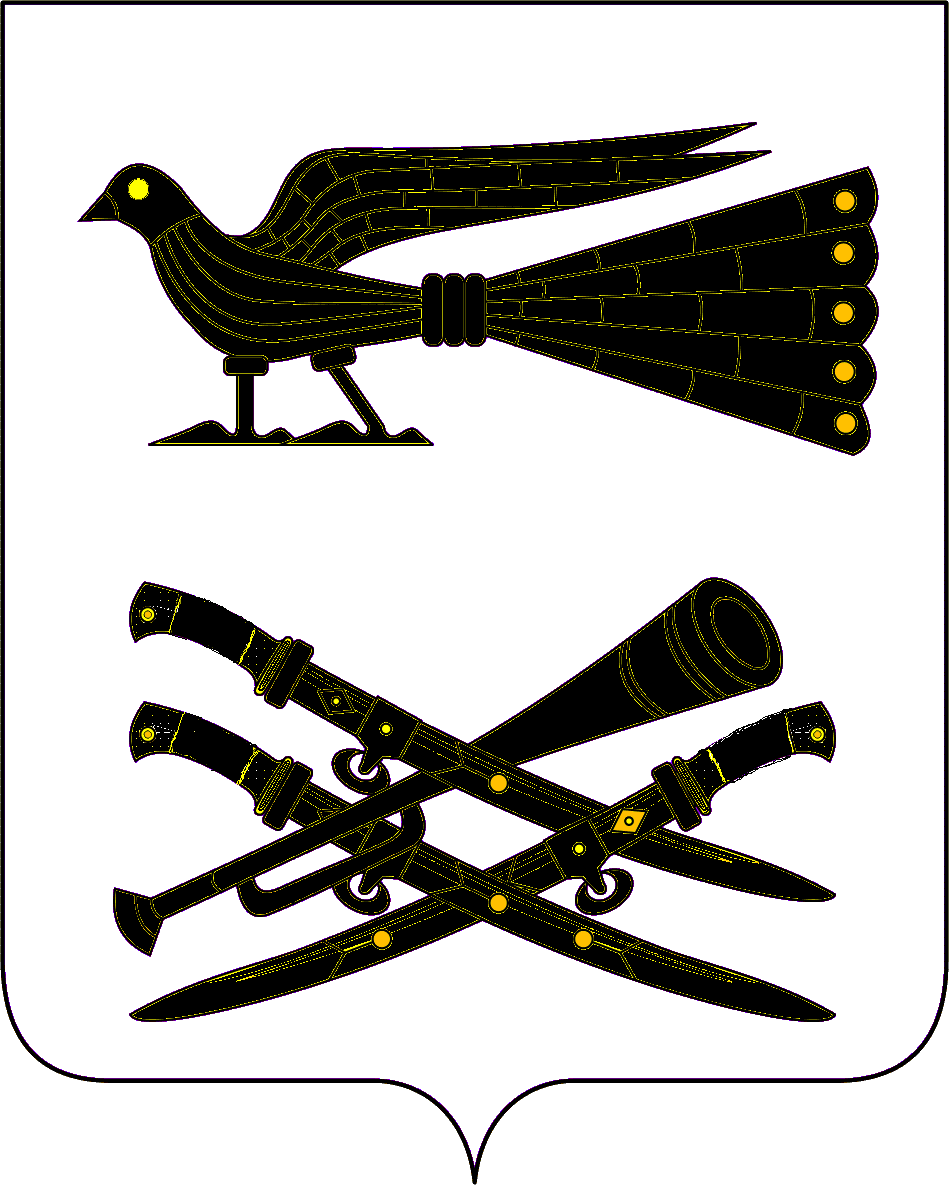 Администрация Бураковского сельского поселения Кореновского районаГагарина ул., д. 5, х. Бураковский, 353151,тел. (8614227358, факс (86142) 27330burakovsk@ya.ruМУНИЦИПАЛЬНЫЙ ЗЕМЕЛЬНЫЙ КОНТРОЛЬРАСПОРЯЖЕНИЕо проведении __________________________________________________ проверки(плановой/внеплановой, документарной/выездной)юридического лица, индивидуального предпринимателяот "___" _______________ г. № _____ 1. Провести проверку в отношении _______________________________________ ________________________________________________________________________ ________________________________________________________________________ (наименование юридического лица, фамилия, имя, отчество (последнее - при                наличии) индивидуального предпринимателя) 2. Место нахождения: ___________________________________________________ ________________________________________________________________________ ________________________________________________________________________     (юридического лица (их филиалов, представительств, обособленных     структурных подразделений) или место жительства индивидуального  предпринимателя и место(а) фактического осуществления им деятельности) 3. Назначить лицом(ми), уполномоченным(ми) на проведение проверки: _____ ________________________________________________________________________ ________________________________________________________________________       (фамилия, имя, отчество (последнее - при наличии), должность  должностного лица (должностных лиц), уполномоченного(ых) на проведение                                проверки) 4. Привлечь к проведению проверки в качестве  экспертов,  представителей экспертных организаций следующих лиц: __________________________________ ________________________________________________________________________ ________________________________________________________________________       (фамилия, имя, отчество (последнее - при наличии), должности    привлекаемых к проведению проверки экспертов и (или) наименование      экспертной организации с указанием реквизитов свидетельства об      аккредитации и наименования органа по аккредитации, выдавшего                      свидетельство об аккредитации) 5. Установить, что: настоящая проверка проводится с целью: _________________________________ ________________________________________________________________________     При установлении целей  проводимой  проверки  указывается  следующая информация:     а) в случае проведения плановой проверки:     -  ссылка  на  утвержденный  ежегодный  план   проведения   плановых проверок;     б) в случае проведения внеплановой выездной проверки:     -  реквизиты  ранее  выданного  проверяемому  лицу    предписания об устранении выявленного нарушения, срок для исполнения которого истек;     -  реквизиты  обращений  и  заявлений  граждан,     юридических лиц, индивидуальных предпринимателей, поступивших в  органы  государственного контроля (надзора), органы муниципального контроля;     -   реквизиты    приказа    (распоряжения)       руководителя органа государственного  контроля  (надзора),  изданного   в     соответствии с поручениями Президента Российской  Федерации,  Правительства  Российской Федерации;     - реквизиты требования прокурора о проведении внеплановой проверки в рамках  надзора  за  исполнением  законов  и  реквизиты    прилагаемых к требованию материалов и обращений;     в)  в  случае  проведения  внеплановой  выездной  проверки,  которая подлежит  согласованию  органами  прокуратуры,  но  в   целях   принятия неотложных  мер  должна  быть  проведена  незамедлительно  в   связи   с причинением вреда либо нарушением  проверяемых  требований,  если  такое причинение вреда либо нарушение требований обнаружено непосредственно  в момент его совершения:     - реквизиты прилагаемой копии документа (рапорта, докладной  записки и другие), представленного должностным лицом, обнаружившим нарушение;     задачами настоящей проверки являются:_______________________________ ________________________________________________________________________ ________________________________________________________________________ 6. Предметом настоящей проверки является (отметить нужное):     соблюдение обязательных  требований  или  требований,  установленных муниципальными правовыми актами;     соответствие  сведений,  содержащихся   в   уведомлении     о начале осуществления   отдельных   видов   предпринимательской    деятельности, обязательным требованиям;     выполнение предписаний органов государственного контроля  (надзора), органов муниципального контроля;     проведение мероприятий:     по предотвращению причинения вреда жизни,  здоровью  граждан,  вреда животным, растениям, окружающей среде;     по предупреждению возникновения чрезвычайных ситуаций  природного  и техногенного характера;     по обеспечению безопасности государства;     по ликвидации последствий причинения такого вреда. 7. Срок проведения проверки: ___________________________________________ К проведению проверки приступить с "___" ____________ 20__ г. Проверку окончить не позднее "___" ____________ 20__ г. 8. Правовые основания проведения проверки: _____________________________ ________________________________________________________________________________________________________________________________________________    (ссылка на положение нормативного правового акта, в соответствии с    которым осуществляется проверка; ссылка на положения (нормативных)  правовых актов, устанавливающих требования, которые являются предметом                                проверки) 9. В процессе  проверки  провести  следующие  мероприятия  по  контролю, необходимые для достижения целей и задач проведения проверки: __________ ________________________________________________________________________ ________________________________________________________________________ 10.   Перечень    административных    регламентов    по    осуществлению государственного  контроля   (надзора),   осуществлению   муниципального контроля (при их наличии): ________________________________________________________________________ ________________________________________________________________________          (с указанием наименований, номеров и дат их принятия) 11.  Перечень  документов,  представление  которых  юридическим   лицом, индивидуальным предпринимателем необходимо для достижения целей и  задач проведения проверки: ________________________________________________________________________ ________________________________________________________________________ ________________________________________________________________________ ___________________________________ ___________________________________   (должность, фамилия, инициалы     руководителя, заместителя руководителя органа государственного    контроля (надзора), органа муниципального контроля, издавшего распоряжение или приказ о проведении              проверки)                                                                           ___________________________________                                                                                             (подпись, заверенная печатью) ________________________________________________________________________ ________________________________________________________________________ ________________________________________________________________________      (фамилия, имя, отчество (последнее - при наличии) и должность  должностного лица, непосредственно подготовившего проект распоряжения     (приказа), контактный телефон, электронный адрес (при наличии).ГлаваБураковского  сельского поселения   Кореновского района                                                                             Л.И.Орлецкая                                                        ПРИЛОЖЕНИЕ № 3        к административному регламенту                                                          по исполнению муниципальной функции                                                            «Осуществление   муниципального                                                                   земельного контроля»Администрация Бураковского сельского поселения Кореновского районаГагарина ул., д. 5, х. Бураковский, 353151,тел. (8614227358, факс (86142) 27330burakovsk@ya.ruМУНИЦИПАЛЬНЫЙ ЗЕМЕЛЬНЫЙ КОНТРОЛЬАКТ ПРОВЕРКИорганом муниципальногоконтроля юридического лица, индивидуального предпринимателя№  __________ По адресу/адресам: _____________________________________________________                                                (место проведения проверки) На основании: __________________________________________________________ ________________________________________________________________________           (вид документа с указанием реквизитов (номер, дата) была проведена ___________________________________ проверка в отношении:          (плановая/внеплановая, документарная/выездная) ________________________________________________________________________ ________________________________________________________________________ (наименование юридического лица, фамилия, имя, отчество (последнее - при                наличии) индивидуального предпринимателя) Дата и время проведения проверки: "__"__________20__г. с__час.___мин. до___час.___мин. Продолжительность__ "__"__________20__г. с__час.___мин. до___час.___мин. Продолжительность__  (заполняется в случае проведения проверок филиалов, представительств,     обособленных структурных подразделений юридического лица или при осуществлении деятельности индивидуального предпринимателя по нескольким                                 адресам) Общая продолжительность проверки: ______________________________________                                                                                (рабочих дней/часов) Акт составлен: _________________________________________________________ ________________________________________________________________________   (наименование органа    муниципального контроля) С  копией  распоряжения  о  проведении  проверки  ознакомлен(ы): (заполняется при проведении выездной проверки) ________________________________________________________________________ ________________________________________________________________________                (фамилии, инициалы, подпись, дата, время) Дата  и  номер  решения  прокурора  (его  заместителя)  о   согласовании проведения проверки: ________________________________________________________________________ ________________________________________________________________________   (заполняется в случае необходимости согласования проверки с органами                               прокуратуры) Лицо(а), проводившее проверку: _________________________________________ ________________________________________________________________________ ________________________________________________________________________       (фамилия, имя, отчество (последнее - при наличии), должность должностного лица (должностных лиц), проводившего(их) проверку; в случае    привлечения к участию в проверке экспертов, экспертных организаций     указываются фамилии, имена, отчества (последнее - при наличии),     должности экспертов и/или наименования экспертных организаций с указанием реквизитов свидетельства об аккредитации и наименование органа                по аккредитации, выдавшего свидетельство) При проведении проверки присутствовали: ________________________________ ________________________________________________________________________ ________________________________________________________________________       (фамилия, имя, отчество (последнее - при наличии), должность       руководителя, иного должностного лица (должностных лиц) или     уполномоченного представителя юридического лица, уполномоченного      представителя индивидуального предпринимателя, уполномоченного представителя саморегулируемой организации (в случае проведения проверки   члена саморегулируемой организации), присутствовавших при проведении                         мероприятий по проверке) В ходе проведения проверки:     выявлены   нарушения   обязательных   требований   или   требований, установленных муниципальными правовыми  актами  (с  указанием  положений (нормативных) правовых актов): ________________________________________________________________________ ________________________________________________________________________      (с указанием характера нарушений; лиц, допустивших нарушения)     выявлены  несоответствия  сведений,  содержащихся  в   уведомлении о начале осуществления отдельных видов  предпринимательской  деятельности, обязательным требованиям (с указанием положений  (нормативных)  правовых актов): ________________________________________________________________________ ________________________________________________________________________     выявлены факты  невыполнения  предписаний  органов  государственного контроля  (надзора),  органов  муниципального  контроля   (с   указанием реквизитов выданных предписаний): ________________________________________________________________________ ________________________________________________________________________     нарушений не выявлено ______________________________________________ ________________________________________________________________________ Запись  в  Журнал  учета  проверок  юридического  лица,  индивидуального предпринимателя,   проводимых   органами    государственного    контроля (надзора), органами муниципального контроля  внесена   (заполняется  при проведении выездной проверки): ___________________________________ ___________________________________       (подпись проверяющего)              (подпись уполномоченного                                                               представителя юридического лица,                                                              индивидуального предпринимателя, его                                                                уполномоченного представителя) Журнал    учета    проверок    юридического    лица,     индивидуального предпринимателя,   проводимых   органами    государственного    контроля (надзора), органами муниципального  контроля,  отсутствует  (заполняется при проведении выездной проверки): ___________________________________ ___________________________________       (подпись проверяющего)              (подпись уполномоченного                                                           представителя юридического лица,                                                         индивидуального предпринимателя, его                                                              уполномоченного представителя) Прилагаемые к акту документы: __________________________________________ ________________________________________________________________________ Подписи лиц, проводивших проверку: _____________________________________ С  актом  проверки  ознакомлен(а),  копию  акта  со  всеми  приложениями получил(а): ________________________________________________________________________ ________________________________________________________________________       (фамилия, имя, отчество (последнее - при наличии), должность руководителя, иного должностного лица или уполномоченного представителя юридического лица, индивидуального предпринимателя, его уполномоченного                              представителя)                                                  "__" __________ 20__ г.                                                   ______________________                                                            (подпись) Пометка об отказе ознакомления с актом проверки: _______________________                                                                                 (подпись уполномоченного                                                                                     должностного лица (лиц),                                                                                        проводившего проверку)ГлаваБураковского сельского поселения   Кореновского района                                                                       Л.И.ОрлецкаяЛИСТ СОГЛАСОВАНИЯпроекта постановления администрации Бураковского сельского поселения Кореновского района от ________________ № _______« Об утверждении административного регламента администрации Бураковского сельского поселения Кореновского района исполнения муниципальной функции «Осуществление муниципального земельного контроля»Проект подготовлен и внесен:Общим отделом администрации Бураковскогосельского поселенияКореновского районаВедущий специалист 				администрации  Бураковскогосельского поселенияКореновского района					           О.В. ДолгополоваПроект согласован:Начальник общего отделаадминистрации  Бураковскогосельского поселенияКореновского района						     З.П. АбрамкинаЭлектронный адрес burakovsk@ya.ruТелефон  27358Факс 27358 Понедельник    8-00 час. до 17-00 час.Вторник       8-00 час. до 17-00 часСреда         8-00 час. до 17-00 часЧетверг       8-00 час. до 17-00 часПятница       8-00 час. до 17-00 часПерерыв на обед   12-00 час. до 14-00 часСуббота  выходнойВоскресеньевыходной